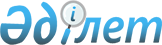 Об установлении квоты рабочих мест для инвалидов
					
			Утративший силу
			
			
		
					Постановление акимата города Арыс Туркестанской области от 2 октября 2019 года № 302. Зарегистрировано Департаментом юстиции Туркестанской области 3 октября 2019 года № 5193. Утратило силу постановлением акимата города Арыс Туркестанской области от 4 мая 2020 года № 177
      Сноска. Утратило силу постановлением акимата города Арыс Туркестанской области от 04.05.2020 № 177 (вводится в действие по истечении десяти календарных дней после дня его первого официального опубликования).
      В соответствии с подпунктом 7) статьи 18 Трудового кодекса Республики Казахстан от 23 ноября 2015 года, пункта 2 статьи 31 Закона Республики Казахстан от 23 января 2001 года "О местном государственном управлении и самоуправлении в Республики Казахстан" и подпунктом 6) статьи 9 Закона Республики Казахстан от 6 апреля 2016 года "О занятости населения", акимат города Арысь ПОСТАНОВЛЯЕТ:
      1. Установить квоту рабочих мест для трудоустройства инвалидов в размере от двух до четырех процентов от численности рабочих мест без учета рабочих мест на тяжелых работах, работах с вредными, опасными условиями труда согласно приложению к настоящему постановлению.
      2. Признать утратившим силу постановление акимата города Арысь от 23 апреля 2019 года № 105 "Об установлении квоты рабочих мест для инвалидов" (зарегистрированный в Реестре государственной регистрации нормативных правовых актов за № 4989, опубликованный эталонном контрольном банке нормативных правовых актов Республики Казахстан в электронном виде 4 мая 2019 года).
      3. Государственному учреждению "Аппарат акима" города Арысь в установленном законодательными актами Республики Казахстан порядке обеспечить:
      1) государственную регистрацию настоящего постановления в Республиканском государственном учреждении "Департамент юстиции Туркестанской области Министерства юстиции Республики Казахстан";
      2) размещение настоящего постановления на интернет-ресурсе акимата города Арысь после его официального опубликования.
      4. Контроль за исполнением настоящего постановления возложить на заместителя акима города Р.Айтбаева.
      5. Настоящее постановление вводится в действие по истечении десяти календарных дней после дня его первого официального опубликования. Размер квоты рабочих мест для трудоустройства инвалидов
					© 2012. РГП на ПХВ «Институт законодательства и правовой информации Республики Казахстан» Министерства юстиции Республики Казахстан
				
      Аким города

М. Қадырбек
Приложение к постановлению
акимата города Арысь
от 2 октября 2019 года № 302
№
Наименование предприятия, организации, учреждения
Списочная численность
Размер квоты (%)
1.
Коммунальное государственное учреждения "Средняя общеобразовательная школа имени С.Ерубаева" государственного учреждения "Отдел образования" города Арысь
208
3
2.
Коммунальное государственное учреждение "Средняя общеобразовательная школа имени Б.Онтаева" государственного учреждения "Отдел образования" города Арысь
121
3
3.
Коммунальное государственное учреждение "Средняя общеобразовательная школа Каражантак" государственного учреждения "Отдел образования" города Арысь
76
2
4.
Коммунальное государственное учреждение "Средняя общеобразовательная школа Аккала" государственного учреждения "Отдел образования" города Арысь
80
2
5.
Коммунальное государственное учреждение "Средняя общеобразовательная школа Жидели" государственного учреждения "Отдел образования" города Арысь
107
3
6.
Коммунальное государственное учреждение "Средняя общеобразовательная школа-интернат имени Абая" государственного учреждения "Отдел образования" города Арысь
137
3
7.
Коммунальное государственное учреждение "Средняя общеобразовательная школа № 8 имени В.Комарова" государственного учреждения "Отдел образования" города Арысь
149
3
8.
Коммунальное государственное учреждение "Средняя общеобразовательная школа № 11 имени Б.Момышулы" государственного учреждения "Отдел образования" города Арысь
160
3
9.
Коммунальное государственное учреждение "Средняя общеобразовательная школа имени М.Шаханова" государственного учреждения "Отдел образования" города Арысь
129
3
10.
Коммунальное государственное учреждение "Средняя общеобразовательная школа № 1 имени Ережепбая Молдабаева" государственного учреждения "Отдел образования" города Арысь
224
3
11.
Коммунальное государственное учреждение "Общая средняя школа № 3" государственного учреждения "Отдел образования" города Арысь
57
2
12.
Коммунальное государственное учреждение "Начальная школа № 4" государственного учреждения "Отдел образования" города Арысь
97
2
13.
Государственное коммунальное предприятие на праве хозяйственного ведения "Арысская центральная районная больница" управления общественного здоровья Туркестанской области
1076
4
14.
Товарищество с ограниченной ответственностью "Қызмет-Сервис-Арыс"
85
2
15.
Товарищество с ограниченной ответственностью "Теміржолсу-Арыс"
184
3